				SERVICE DE PATHOLOGIE DU GHT GPNELe service d’ACP du GHT GPNE regroupant les hôpitaux d’Aulnay, le Raincy-Montfermeil et Montreuil recherche dans l’immédiat 2 praticiens hospitaliers temps plein avec possibilité de création d’autres postes dans les 2 à 5 ans à venir (3 au total). . L’activité de Pathologie est réalisée sur 2 sites : CH Aulnay (Dr DINU) et GHI le Raincy-Montfermeil (Dr CUCHEROUSSET) qui travaillent en étroite collaboration. L’objectif à terme étant de créer un seul plateau technique. Il s’agit d’une opportunité pour de jeunes pathologistes qui désirent faire une carrière hospitalière car le futur service est en cours de création et les médecins intéressés pourront pleinement s’impliquer dans le choix des techniques, leur activité …ect.En effet, le GHT GPNE a de grandes ambitions notamment dans le développement du secteur de la cancérologie (déjà bien présent sur le site de Montfermeil : service d’oncologie, de radiothérapie…) et au sein du CH d’Aulnay.. L’ACP du GHT est rattaché au pôle d’Oncologie-Hématologie et il y a une réelle volonté  de soutenir l’Anatomo-Cyto-Pathologie de la part de l’administration sous l’impulsion du projet médical du GHT.L’activité d’ACP est polyvalente et comporte tous les organes, sauf la pathologie cérébrale.Cela représente environ 24 000 actes / an, dont 90 % d’histologie et 10 % de cytologie.Les pathologies les plus représentées sont la gastro-entérologie hépatologie, la pneumologie, l’ORL, l’urologie, la gynécologie et l’obstétrique qui comporte la foetopathologie, la pathologie mammaire, l’orthopédie, la dermatologie (tumorale et inflammatoire)…ect.Le service de radiologie est très dynamique et nous recevons de nombreuses ponctions d’organes. Le service de pneumologie réalise de nombreux EBUS… Les services sont dotés d’un plateau technique bien équipé avec un nombre d’AC important en IHC, la cytologie en phase liquide (Hologic). Il est prévu de développer la télépathologie, la biologie moléculaire…Les services disposent de l’agrément pour la formation d’internes DES (Le service de  Pathologie du Raincy-Montfermeil est bien classé par les internes).Il existe par ailleurs une très bonne ambiance de travail avec une collaboration entre médecins pathologistes (lectures de lames au microscope multitête qui permet d’être toujours entouré en cas de dossier difficile. Par ailleurs, les cliniciens ont des rapports très étroits avec les pathologistes ce qui est d’une grande aide pour avoir accès aux renseignements clinique et faire un travail intéressant et de bonne qualité pour une prise en charge optimale des patients. L’ACP est aussi impliqué dans des travaux de recherche avec les cliniciens, les publications, la participation aux congrès… Nous disposons d’un accès à de nombreuses revues d’ACP.Pour tout renseignement complémentaires vous pouvez vous adresser au :Dr Joël CUCHEROUSSETService de PathologieChef de ServicePrésident du CNPHGMembre du CA de SFPMembre du CA / CS de l'AFAQAPGHI le Raincy-MontfermeilTél : 01 41 70 82 65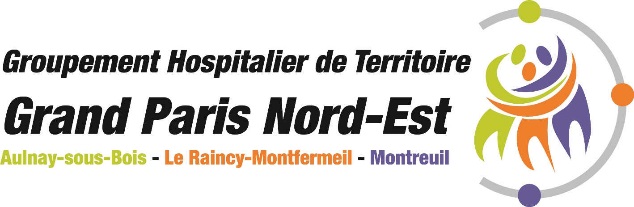 